เอกสารประกอบการสอนหลักสูตรการรู้สังคมเพื่อการทำงานพัฒนาชุมชนสำหรับประชาชนทั่วไปรายวิชา “การจัดการความรู้”สำหรับการจัดการความรู้ เป็นความรู้ที่สามารถนำไปใช้ในการพัฒนาบุคคล และชุมชนท้องถิ่น เพื่อให้เป็นชุมชนที่ขับเคลื่อนด้วยความรู้ เพื่อเพิ่มประสิทธิภาพในการทำงาน ประกอบอาชีพ และอื่นๆ ได้ ดังนั้น ในรายวิชาการจัดการความรู้ของหลักสูตรการรู้สังคมเพื่อการทำงานพัฒนาชุมชน สำหรรับประชาชนทั่วไป จะทำให้นักพัฒนาชุมชนและประชาชนมีความเข้าใจในความหมายของความรู้ และการจัดการความรู้  วิธีการ และเครื่องมือที่ใช้ในการจัดการความรู้ เพื่อที่จะพัฒนาให้ชุมชนของตนเองให้เป็นชุมชนแห่งการเรียนรู้ต่อไปความรู้  สำหรับความหมายของความรู้นั้น ได้มีนักวิชาการนิยามความหมายของความรู้ไว้หลากหลาย เช่น Davenport & Prusak (1998) ได้ระบุว่า ความรู้เป็นการรวมกันของประสบการณ์ คุณค่า สารสนเทศที่เป็นสภาพแวดล้อมและกรอบทำงานสำหรับการประเมินและรวมกันของประสบการณ์และสารสนเทศใหม่1.1 ความแตกต่างระหว่างข้อมูล สารสนเทศ ความรู้ และปัญญาบุญดี บุญญากิจ และคณะ (2547) และเพ็ญพันธ์ เพชรศร และคณะ (2551) ได้อธิบายลำดับชั้นของความรู้ ซึ่งแสดงความแตกต่างและความสัมพันธ์ระหว่างข้อมูล สารสนเทศ ความรู้ และปัญญา ไว้ในลักษณะของปิรามิดของความรู้ ดังภาพ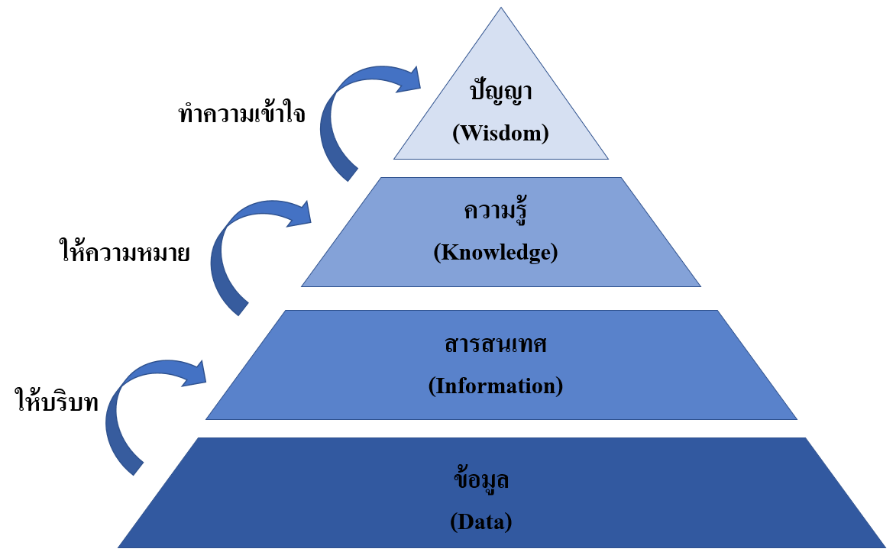 แผนภาพที่ 1 แสดงความสัมพันธ์ของข้อมูล สารสนเทศ ความรู้ และปัญญาจากความก้าวหน้าของเทคโนโลยีสารสนเทศ ทำให้ในแต่ละวันมีการผลิตหรือสร้างสรรค์ข้อมูลได้อย่างสะดวกและรวดเร็ว ทำให้เกิดข้อมูลเผยแพร่จำนวนมาก   ข้อมูลบางส่วนจะถูกนำมาประมวลผลเพื่อนำไปประยุกต์ใช้ในด้านต่างๆ ตัวอย่างเช่น ข้อมูลจากเว็บไซต์ที่มีจำนวนเพิ่มขึ้นอย่างรวดเร็วในแต่ละนาที  ซึ่งเราสามารถใช้ประโยชน์จากข้อมูลเหล่านี้ได้เพียงค้นหา  ข้อความ รูปภาพ หรือวีดิทัศน์ ที่ตรงกับความสนใจเท่านั้น  แต่ไม่สามารถนำข้อมูลเหล่านี้มาประมวลผลและแสดงความรู้ที่แฝงอยู่ได้อย่างมีประสิทธิภาพเพราะยังขาดการประมวลผลและให้ความหมายตามบริบทของแต่ละบุคคล จากแผนภาพที่ 1 ซึ่งแสดงความสัมพันธ์ของข้อมูล สารสนเทศ ความรู้ และปัญญา จะทำให้เห็นได้ว่าความรู้อยู่ในลำดับชั้นที่ 3  ของปิรามิด ซึ่งการจัดการความรู้ จำเป็นต้องเข้าใจถึงความแตกต่างของทั้ง 4 คำ ดังนี้ข้อมูล (Data) หมายถึง สิ่งที่ใช้อธิบายคุณลักษณะของวัตถุ  เหตุการณ์ กิจกรรม โดยบันทึกจากการสังเกต  การทดลอง  หรือการสำรวจด้วยการแทนรูปแบบใดรูปแบบหนึ่ง  เช่น  การบันทึกไว้เป็นตัวเลข  ข้อความ  รูปภาพ และสัญลักษณ์  โดยยังไม่ได้มีการจัดกระทำกับเหตุการณ์ หรือรายละเอียดต่างๆ เหล่านั้น เช่น  รายละเอียดเกี่ยวกับทารกที่เกิดใหม่ในแต่ละครัวเรือน ผู้ที่เสียชีวิตในแต่ละวัน  การซื้อขายสินค้าอุปโภค บริโภค หรือปริมาณการใช้น้ำในหมู่บ้านหรือชุมชน เป็นต้นสารสนเทศ (Information) เป็นการนำข้อมูลมาจัดกระทำด้วยวิธีการต่างๆ เช่น การจัดกลุ่ม การคำนวณ การเปรียบเทียบ และอื่น ๆ เพื่อให้มีความหมายและเป็นประโยชน์ สามารถนำไปใช้ในการตัดสินใจในด้านต่างๆ ได้ เช่น จากรายละเอียดของทารกที่เกิดใหม่ในแต่ละครัวเรือน นักพัฒนาชุมชนสามารถนำมาจัดกระทำให้เป็นสารสนเทศได้โดยการจัดกลุ่มเป็นทารกเพศชาย จำนวนกี่คน เพศหญิงจำนวนกี่คน เป็นทารกที่เกิดด้วยวิธีทางธรรมชาติกี่คน เกิดด้วยวิธีการผ่าคลอดจำนวนกี่คน หรือเป็นทารกที่สมบูรณ์ มีน้ำหนักเกิน 2,500 กรัม จำนวนกี่คน เป็นทารกที่คลอดก่อนกำหนด หรือไม่สมบูรณ์ จำนวนกี่คน  หรือข้อมูลเกี่ยวกับการซื้อขายสินค้าอุปโภค บริโภค นักพัฒนาชุมชน สามารถนำมาจัดกระทำด้วยการคำนวณสัดส่วนของการใช้จ่ายของชุมชน ว่าปริมาณการจับจ่ายซื้อสินค้าของสมาชิกในชุมชนเป็นแบบใด สัดส่วนเน้นหนักไปทางสินค้าประเภทใด  หรือเปรียบเทียบปริมาณการใช้น้ำของชุมชนตนเองกับชุมชนใกล้เคียง เป็นต้น ซี่งเมื่อจัดกระทำกับข้อมูลแล้ว จะทำให้ข้อมูลสามารถนำไปใช้ในการวางแผน หรือตัดสินใจในด้านต่างๆ ได้ความรู้ (Knowledge) ความรู้เป็นลำดับขั้นที่ 3 ของปิรามิด ซึ่งเกิดจากการนำสารสนเทศมาใส่บริบท และความหมาย  เช่น เมื่อชุมชนได้เห็นการเปรียบเทียบปริมาณการใช้น้ำของชุมชนของตนเองกับชุมชนใกล้เคียงแล้ว สามารถนำสารสนเทศที่ได้มาใช้ในการวางแผน หรือควบคุมปริมาณการใช้น้ำให้เหมาะสมกับแต่ละพื้นที่ เพื่อให้เพียงพอสำหรับการใช้งานในทุกครัวเรือน เป็นต้นปัญญา (Wisdom) เป็นการทำความเข้าใจกับความรู้ที่เกิดขึ้น   จากสถิติและความรู้เกี่ยวกับปริมาณการใช้น้ำที่ผ่านมาในแต่ละช่วงปี  เราก็จะเกิดปัญญาว่าในหน้าแล้งของแต่ละปี  ปริมาณน้ำจะไม่เพียงพอต่อการใช้งาน เราควรจะต้องกักเก็บน้ำไว้ใช้ แล้วจะกักเก็บอย่างไร เราก็ต้องใช้ปํญญาในการคิดวิเคราะห์ต่อไปอย่างไรก็ตาม การพัฒนาให้ชุมชนเกิดความรู้ นักพัฒนาจำเป็นต้องทราบก่อนว่าชุมชนหรือสมาชิกในชุมชนของตนเองขาดความรู้ในด้านใด ซึ่ง Srinivas ได้นำเสนอช่องว่างของความรู้ในลักษณะตาราง ดังนี้ (จิรัชฌา วิเชียรปัญญา, 2549) ตารางที่ 1 ช่องว่างของความรู้ของ Srinivasจากตารางที่ 1 Srinivas ได้สรุปช่องว่างของความรู้ เป็น 2 ด้านคือ การรู้ว่าไม่มีความรู้ กับการไม่รู้ว่าไม่มีความรู้ โดยการรู้ว่าตนเองไม่มีความรู้ มักเป็นความรู้ที่เป็นทางการ ที่ได้มีการบันทึกไว้เป็นลายลักษณ์อักษร ซึ่งถือว่าเป็นความรู้ที่บุคคลสามารถเรียนรู้ได้ และรับรู้ว่าตนเองไม่ขาดความรู้ในด้านใด แต่การไม่รู้ว่าไม่มีความรู้ เป็นเผลเนื่องมาจากมีความรู้บางด้าน โดยเฉพาะความรู้ที่เกิดจากประสบการณ์ หรือความเชี่ยวชาญเฉพาะบุคคลที่ยังไม่ได้มีถ่ายทอดและ/หรือการจดบันทึกไว้เป็นลายลักษณ์อักษร  ทำให้คนส่วนใหญ่ไม่ทราบว่ามีความรู้ลักษณะนั้น และไม่ทราบว่าตนเองไม่รู้ในเรื่องดังกล่าว ซึ่งเป็นการยากต่อการพัฒนาความรู้ให้เกิดกับบุคคล เนื่องจากตนเองไม่ทราบว่ามีความรู้ลักษณะนั้น และตนเองยังขาดความรู้แบบนั้นนั่นเอง  ดังนั้น เมื่อนักพัฒนาชุมชน มองเห็นถึงช่องว่างของความรู้ของคนในชุมชน  ก็จะเป็นหนทางในการพัฒนากระบวนการจัดการความรู้เพื่อลดช่องว่างและเติมเต็มความรู้ให้เกิดกับสมาชิกในชุมชนต่อไป1.2 ประเภทของความรู้ การจัดการความรู้ให้ประสบความสำเร็จนั้น นักพัฒนาจำเป็นต้องรู้จักประเภทของความรู้ที่มีอยู่ในชุมชนของตนเอง เพื่อที่จะได้บริหารจัดการความรู้ได้อย่างเหมาะสม และสามารถนำไปใช้ประโยชน์ได้ สำหรับประเภทของความรู้มี 3 ประเภท (Choo, 2000) ดังนี้1.2.1 ความรู้โดยนัย หรือความรู้ที่ไม่เป็นทางการ (Tacit Knowledge) เป็นความรู้หรือทักษะที่มีอยู่เฉพาะในแต่ละบุคคล ที่เกิดจากประสบการณ์ หรือความคิดสร้างสรรค์ในการปฎิบัติงาน เช่น การคิด การสังเกต การทดลองปฏิบัติ การสนทนาแลกเปลี่ยนความรู้ เป็นต้น  ตัวอย่างของความรู้โดยนัย เช่น  ช่างซ่อมรถยนต์ เมื่อได้ยินเสียงเครื่องยนต์ ก็สามารถระบุอาการของเครื่องยนต์ที่ชำรุดได้ว่าเกิดขึ้นที่ใด  หรือ เกษตรกรที่ทราบถึงลักษณะของดิน หรือช่วงเวลาใดควรจะปลูกพืชชนิดใด ซึ่งเป็นความรู้ที่เกิดจากการสั่งสมประสบการณ์ ปฏิบัติมาเป็นระยะเวลายาวนาน และนำมาแลกเปลี่ยนเรียนรู้ เล่าสู่กันฟัง จนเกิดเป็นความรู้ความเชี่ยวชาญเฉพาะบุคคล ไม่สามารถนำมาจัดหมวดหมู่หรือเขียนเป็นตำรา  แต่สามารถถ่ายทอดกันได้ผ่านบอกเล่า การชี้แนะ การสังเกต และเลียนแบบ เป็นต้น 1.2.2 ความรู้ที่เป็นทางการ หรือความรู้โดยแจ้ง หรือความรู้ที่ชัดแจ้ง (Explicit Knowledge) เป็นความรู้ที่มีการบันทึกไว้เป็นลายลักษณ์อักษร และใช้ร่วมกันในรูปแบบต่างๆ แสดงออกมาเป็นตัวอักษร หรือสัญลักษณ์ต่างๆ จึงสามารถเรียนรู้และปฏิบัติตามได้ เช่น คู่มือการปฏิบัติงานต่างๆ  วิธีการใช้งานโปรแกรมต่างๆ หรือวิธีการใส่ปุ๋ย ให้อาหารสัตว์ เป็นต้น1.2.3 ความรู้ที่เกิดจากวัฒนธรรม (Cultural Knowledge) เป็นความรู้ที่เกิดจากศรัทธา หรือความเชื่อที่ทำให้กลายเป็นความจริง ขึ้นอยู่กับประสบการณ์ การเฝ้าสังเกต การสะท้อนผลกลับของความรู้ และสภาพแวดล้อมของชุมชนที่พัฒนามาเป็นระยะเวลาต่อเนื่องยาวนาน เช่นวัฒนธรรมการลงแขกเกี่ยวข้าวร่วมกันของคนในชุมชน หรือวัฒนธรรมของชุมชน ที่มีความสามัคคี ร่วมแรงร่วมใจ หรือการแบ่งปันซึ่งกันและกันของสมาชิกในชุมชน เป็นต้น1.3 วิธีการแสวงหาความรู้ของชุมชน ชุมชนต่างๆ สามารถแสวงหาหรือพัฒนาความรู้ได้ด้วยวิธีการต่างๆ (จิรัชฺฌา วิเชียรปัญญา, 2549) ดังนี้1.3.1 การจัดหา (Acquisition) เป็นวิธีในการได้ความรู้ใหม่ๆ ภายในชุมชนด้วยวิธีการต่างๆ เช่น การไปเรียนรู้ หรือลอกเลียนมาจากชุมชนต้นแบบอื่นๆ โดยสนใจที่จะนำความรู้มาปรับใช้ภายในชุมชนได้อย่างไร หรือการจ้างบุคลากรที่มีความรู้ ความเชี่ยวชาญที่มีความรู้ที่ชุมชนต้องการเข้ามาทำงานให้กับชุมชน เป็นต้น1.3.2 การเช่า (Rental) หรือการเช่าความรู้ เช่น การจ้างที่ปรึกษาเข้ามาให้คำปรึกษาในความรู้ที่ชุมชนขาดหรือต้องการ 	1.3.3 การพัฒนา (Development) เป็นการพัฒนาความรู้ขึ้นมาในชุมชนเอง ผ่านการทดลองสร้างสรรค์วิธีการหรือผลิตภัณฑ์ใหม่ๆ ของชุมชน1.3.4 การหลอมรวมกัน (Fusion) เป็นการนำบุคลากรที่มีความรู้และประสบการณ์ที่แตกต่างกันเข้ามาประชุม หรือทำงานร่วมกันเพื่อให้เกิดความรู้ใหม่ๆการจัดการความรู้ (Knowledge Management)การจัดการความรู้ หรือที่เรียกสั้นว่า KM มาจากคำภาษาอังกฤษว่า Knowledge Management  หรือ คำภาษาไทยว่า “การจัดการ” กับคำว่า “ความรู้” ความหมายของการจัดการความรู้การจัดการความรู้ หมายถึง ระบบบริหารจัดการทรัพย์สินความรู้ขององค์กร/ชุมชน ทั้งที่เป็นความรู้โดยนัยและความรู้โดยแจ้ง ประกอบด้วยกระบวนการจำแนกความรู้ ตรวจสอบความรู้ จัดเก็บความรู้ กรองความรู้ และเข้าถึงความรู้ ทำให้ความรู้ถูกใช้ ปรับเปลี่ยน และยกระดับให้สูงขึ้น เป้าหมายของการจัดการความรู้สำหรับการจัดการความรู้นั้น มีเป้าหมายหลักคือเพื่อพัฒนาองค์กรหรือชุมชนให้ดำเนินการต่างๆ ได้อย่างมีประสิทธิภาพ โดยอาศัยความรู้เป็นฐานสำคัญ  ซึ่งเป้าหมายของการพัฒนานั้นมี 3 ด้าน  (สำนักงานเสริมสร้างความเข้มแข็งของชุมชน กรมพัฒนาชุมชน, 2559) ได้แก่ การพัฒนางาน ซึ่งการจัดการความรู้ จะทำให้ชุมชน หรือสมาชิกในชุมชนสามารถนำความรู้ หรือประสบการณ์ทั้งของตนเอง หรือของบุคคลที่เป็นต้นแบบ เพื่อพัฒนางานที่มีอยู่ในปัจจุบันให้มีประสิทธิภาพและประสิทธิผลสูงขึ้นการพัฒนาคน  เนื่องจากองค์ความรู้ที่สร้างหรือจัดการแล้วนั้น สามารถนำไปถ่ายทอดให้กับสมาชิกในชุมชน หรือบุคคลทั่วไป ทำให้บุคคลนั้น ๆ ได้รับการพัฒนาให้เติบโตขึ้น มีความรู้ ความสามารถรอบด้าน สามารถพัฒนาตนเอง ในการใช้ชีวิตได้การพัฒนาองค์กร  เมื่อมีการจัดการความรู้ จะสามารถนำความรู้เหล่านั้นมาเรียบเรียงให้เป็นระเบียบเข้าใจง่าย สามารถนำกลับมาใช้ เพื่อแก้ปัญหาที่อาจจะเกิดขึ้น หรือสร้างสรรค์สิ่งต่าง ๆ ได้สะดวกและรวดเร็ว มีประสิทธิภาพยิ่งขึ้น  ดังนั้น หากองค์กรหรือชุมชนใดที่มีการจัดการความรู้ ก็จะสามารถปฏิบัติภารกิจ ได้โดยง่าย ไม่จำเป็นจะต้องมาวางแผนซ้ำเดิมอีกครั้ง การทำงานก็จะเกิดผลลัพธ์ที่ดี องค์ประกอบของการจัดการความรู้องค์ประกอบสำคัญของการจัดการความรู้ จะประกอบไปด้วย คน ซึ่งเป็นทั้งแหล่งความรู้ และผู้ใช้ความรู้ให้เกิดประโยชน์  เทคโนโลยีสารสนเทศที่จะเป็นเครื่องมือที่ใช้ในการจัดเก็บ สงวนรักษา และแลกเปลี่ยนความรู้ เพื่อให้คนสามารถนำความรู้ไปใช้ได้อย่างง่าย และรวดเร็ว  และองค์ประกอบสุดท้ายคือกระบวนการบริหารจัดการความรู้ เพื่อนำความรู้จากแหล่งความรู้ไปให้ผู้ใช้ เพื่อทำให้เกิดการปรับปรุงและสร้างสรรค์นวัตกรรมอย่างไรก็ตาม สถาบันส่งเสริมการจัดการความรู้เพื่อสังคม (อ้างถึงในสำนักงานเสริมสร้างความเข้มแข็งของชุมชน กรมพัฒนาชุมชน, 2559) ได้อธิบายองค์ประกอบของการจัดการความรู้ในรูปแบบของโมเดลปลาทู ดังนี้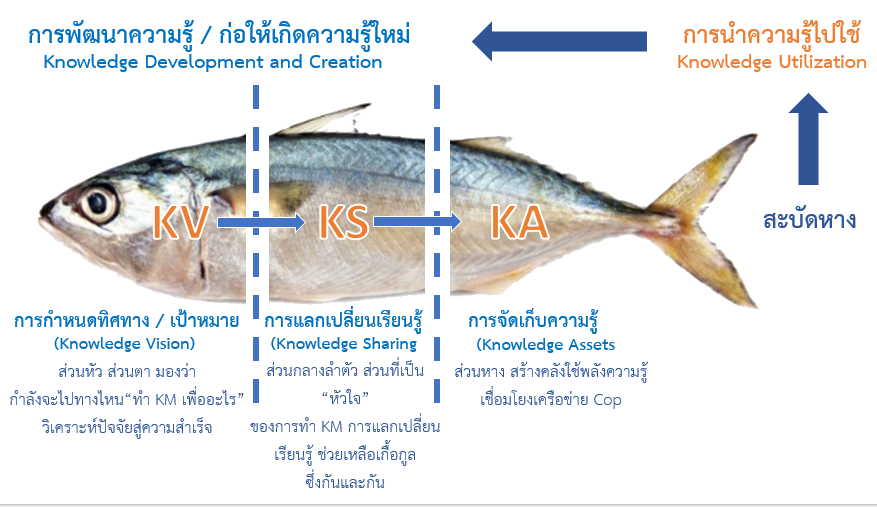 ภาพที่ 1 โมเดลปลาทู (อ้างถึงในสำนักงานเสริมสร้างความเข้มแข็งของชุมชน กรมพัฒนาชุมชน, 2559)หัวปลา สำหรับหัวปลา เป็นการกำหนดเป้าหมาย ทิศทางของการจัดการความรู้ ซึ่งผู้นำในชุมชนต้องรู้ว่าอะไรคือความรู้ที่เป็นหัวใจของชุมชน  ความรู้ที่จะใช้ขับเคลื่อนหรือใช้ในการวางแผนพัฒนาชุมชนคืออะไร  ดังนั้นหัวปลา จึงเป็นตัวกำหนดทิศทางหรือเป้าหมายในการพัฒนาชุมชน  นอกจากนี้ การจัดการความรู้ที่จะต้องได้รับความร่วมมือ หรือความเห็นชอบของสมาชิกในชุมชน เพื่อให้เห็นถึงประโยชน์ร่วมกันของการจัดการความรู้ตัวปลา หมายถึงการแบ่งปันความรู้ ทั้งความรู้ที่อยู่ในตัวสมาชิกในชุมชน ผู้รู้ หรือผู้นำของชุมชน ต้องมีการแลกเปลี่ยน หรือแบ่งปันความรู้ ทั้งที่เป็นความรู้ที่ชัดแจ้ง เช่น คู่มือการดำเนินงานต่างๆ และความรู้แฝงที่อยู่ในตัวบุคคล เช่น ภูมิปัญญา ประสบการณ์ หรือเกร็ดความรู้ที่ได้จากการปฏิบัติงาน  เพื่อพัฒนาต่อยอดความรู้ ควบคู่กับการพัฒนางานของสมาชิกในชุมชน ดังนั้น ตัวปลาจึงเป็นสิ่งที่สำคัญ เปรียบเสมือนหัวใจของการจัดการความรู้ ที่จะขับเคลื่อนให้ความรู้ได้มีการแลกเปลี่ยน และพัฒนาต่อไปหางปลา เปรียบเสมือนคลังความรู้ เป็นแหล่งจัดเก็บรวบรวมความรู้ที่จำเป็นของชุมชน ไว้อย่างเป็นระบบ หมวดหมู่ สะดวกต่อการใช้งาน ซึ่งความรู้ที่ต้องจัดเก็บไว้ในคลังความรู้ หรือหางปลานี้ จะต้องจัดเก็บทั้งความรู้ที่ชัดแจ้ง และความรู้แฝงที่มีอยู่ในตัวบุคคล  ซึ่งอาจจำเป็นต้องใช้เทคโนโลยีสารสนเทศมาช่วยในการจัดเก็บและคืนค้นความรู้ทั้งสองประเภทต่อไปการจัดการความรู้ให้ประสบความสำเร็จได้นั้น จำเป็นต้องอาศัยบุคลากรที่จะเข้ามาช่วยบริหาร หรือดำเนินการให้การจัดการความรู้ประสบความสำเร็จ ซึ่งสามารถจำแนกบุคลากรเหล่านั้นตามบทบาทหน้าที่ที่มีต่อการจัดการความรู้ได้ดังนี้ (คณะกรรมการการจัดการความรู้ สำนักหอสมุดกลาง มหาวิทยาลัยศิลปากร, 2564)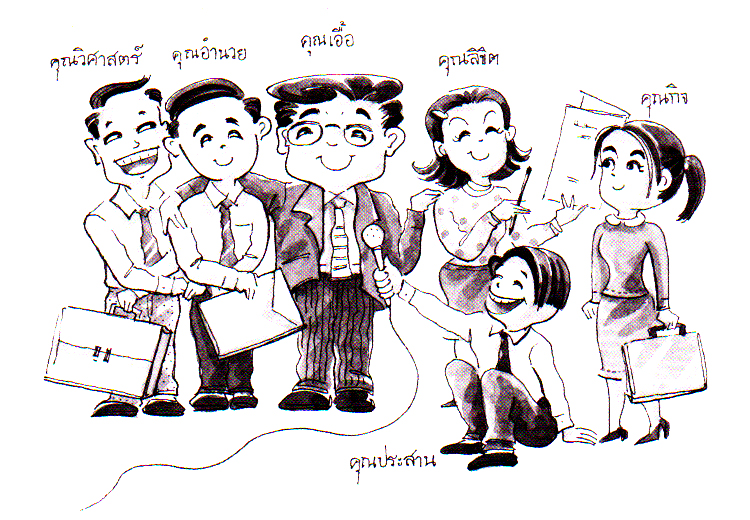        ภาพที่ 2 บุคคลที่ทำหน้าที่ต่างๆ ในการจัดการความรู้ (คณะกรรมการการจัดการความรู้ สำนักหอสมุดกลาง มหาวิทยาลัยศิลปากร, 2564)คุณเอื้อ  หรือ คุณเอื้อระบบ  เป็นผู้บริหาร หรือผู้นำในชุมชน โดยหน้าที่ของคุณเอื้อ คือ การทำให้การจัดการความรู้เป็นส่วนหนึ่งของการทำงานตามปกติของชุมชน   ทำให้มีการเปลี่ยนวัฒนธรรมของชุมชนให้เป็นวัฒนธรรมแนวราบ เปิดโอกาสให้สมาชิกทุกคนในชุมชนได้เป็น “ผู้นำ” ในการพัฒนาวิธีทำงานในหน้าที่ของตน และนำประสบการณ์มาแลกเปลี่ยนเรียนรู้กับสมาชิกคนอื่น สร้างวัฒนธรรมของการเอื้ออาทรและแบ่งปันความรู้ในชุมชนคุณอำนวย  หมายถึงบุคคลที่ทำหน้าที่เป็นผู้ส่งเสริมให้เกิดการแลกเปลี่ยนเรียนรู้ และอำนวยความสะดวกต่อการแลกเปลี่ยนเรียนรู้ ทั้งในเชิงกิจกรรม เชิงระบบ และเชิงวัฒนธรรม ให้เกิดในชุมชนได้อย่างสะดวก และราบรื่น คุณกิจ เป็นบุคคลหลักในการดำเนินกิจกรรมจัดการความรู้ เป็นผู้มีความรู้ และนำมาแลกเปลี่ยนเรียนรู้ ร่วมกันตีความประสบการณ์ที่เกิดขึ้นเป็นความรู้ใหม่ จดบันทึกไว้ใช้งาน หมุนเวียนต่อไป ซึ่งคุณกิจจะรับผิดชอบงานตามหน้าที่ของตน ที่อยู่ในชุมชนเดียวกันหรือต่างชุมชน แต่รวมตัวกันแลกเปลี่ยนเรียนรู้ ประสบการณ์จากการปฏิบัติงาน หาก “คุณกิจ” จากต่างหน่วยงานรวมตัวกันเป็นกลุ่ม แลกเปลี่ยนเรียนรู้วิธีทำงาน หรือความรู้เพื่อการปฏิบัติเรื่องใดเรื่องหนึ่ง สามารถตั้งเป็นกลุ่มคนที่มีความรู้ในเรื่องเดียวกัน มาแลกเปลี่ยนกัน เรียกว่าชุมชนแนวปฏิบัตินั่นเองคุณลิขิต  คือ ผู้ทำหน้าที่จดบันทึกในกิจกรรมจัดการความรู้ สิ่งที่จดบันทึกได้แก่ เรื่องเล่าจากกิจกรรมต่างๆ  ขุมความรู้ เพื่อการบรรลุเป้าหมายงานแต่ละชิ้น หรือแต่ละกิจกรรม จากเรื่องเล่า และจากกิจกรรมแลกเปลี่ยนเรียนรู้รูปแบบต่าง ๆ ในงานประจำและแก่นความรู้ เพื่อการบรรลุผลสัมฤทธิ์ของงานแต่ละงานหรือแต่ละกิจกรรม บันทึกการประชุมหรืออื่นๆ เพื่อให้การดำเนินการจัดการความรู้มีความต่อเนื่อง การจดบันทึกอาจจดลงในกระดาษหรือในรูปแบบอิเล็กทรอนิกส์ก็ได้คุณวิศาสตร์ คือ ผู้ที่ออกแบบและจัดดำเนินการระบบเทคโนโลยีสารสนเทศให้เหมาะสม สอดคล้องกับการจัดการความรู้ขององค์กร ซึ่งอาจเป็นทีมทำงานหรือทำงานเดี่ยว เป็นผู้ช่วยให้ระบบการจัดการความรู้เป็นระบบที่เหมาะสมไว้ใช้งาน และช่วยให้ระบบไอทีมีการปรับปรุงเปลี่ยนแปลงให้เหมาะสมต่อการใช้งานอยู่เสมอคุณประสาน เป็นผู้ที่ทำหน้าที่คอยประสานเชื่อมโยงเครือข่ายการจัดการความรู้ระหว่างหน่วยงาน ให้เกิดการแลกเปลี่ยนเรียนรู้ในวงที่กว้างขึ้น เกิดพลังร่วมมือทางเครือข่ายในการเรียนรู้ต่อไปรูปแบบการสร้างความรู้การสร้างความรู้เป็นสิ่งที่ต้องทำอย่างต่อเนื่อง ซึ่งการสร้างความรู้ในชุมชนจะเกิดจากการมีปฏิสัมพันธ์ระหว่างสมาชิกในชุมชน และสิ่งแวดล้อมในชุมชน ซึ่งมีทั้งในระดับเล็ก และระดับใหญ่ ซึ่ง Nonaka et al (2001 อ้างถึงในเนาวนิตย์ สงคราม, 2551) ได้นำเสนอรูปแบบการสร้างความรู้ ชื่อ SECI model ซึ่งมีขั้นตอนในการสร้างความรู้ ดังนี้แผนภาพที่ 2 รูปแบบการสร้างความรู้ (SECI Model)การแลกเปลี่ยนเรียนรู้ เป็นกระบวนการปรับเปลี่ยนความรู้แฝงผ่านการแบ่งปันประสบการณ์ ซึ่งอาจได้จากการสังเกต การเลียนแบบ การฝึกฝนจากผู้เขี่ยวชาญ และการลงมือปฏิบัติ เช่นสมาชิกใหม่ในชุมชน ได้เรียนรู้จากสมาชิกที่มีประสบการณ์ความเชี่ยวชาญ ความรู้ที่ถูกสร้างขึ้นในขั้นตอนนี้จึงเป็นความรู้ในลักษณะเห็นพ้องต้องกันการสกัดความรู้จากบุคคล เป็นกระบวนการของความรู้แฝงที่เปลี่ยนเป็นความรู้ที่ชัดแจ้งอย่างมีความหมาย โดยผ่านการอุปมา การเปรียบเทียบ เป็นต้น เมื่อความรู้แฝงสร้างความรู้ที่ชัดแจ้ง คนจะเกิดการตกผลึกของความรู้ ดังนั้น การแบ่งปันความรู้กับผู้อื่นก็จะกลายเป็นความรู้ใหม่ และเรียกขั้นตอนนี้ว่าเป็นการสร้างความคิดและแนวคิดการจัดระบบความรู้ เป็นกระบวนการของการเปลี่ยนแปลงความรู้ที่ชัดแจ้งเข้าไปสู่ความรู้ที่ชัดแจ้งที่ซับซ้อนมากขึ้น เป็นระบบที่ความรู้ที่ชัดแจ้งได้ถูกเก็บรวบรวมจากสมาชิกในชุมชน หรือภายนอกชุมชน ผ่านสื่อ หรือช่องทางต่างๆ เช่น การแลกเปลี่ยนเอกสาร การประชุม เป็นต้น เมื่อมีการเชื่อมโยงเข้าด้วยกัน มีการแก้ไข ปรับเปลี่ยนให้เหมาะสมกับบริบท ก็จะเป็นการสร้างความรู้ใหม่ และความรู้ใหม่ที่ชัดแจ้งนี้ จะถูกเผยแพร่สู่สมาชิกในชุมชน ดังนั้นความรู้ใหม่ของชุมชนจึงเกิดจากการจัดรูปแบบใหม่ของความรู้ที่มีอยู่มาจัดประเภท เพิ่มเติม หรือประกอบเข้าด้วยกัน เรียกว่าความรู้ที่เป็นระบบการดึงความรู้ไปใช้ เป็นกระบวนการของการเปลี่ยนความรู้ที่ชัดแจ้งไปสั่งสมจนกลายเป็นความรู้แฝงในแต่ละคน กระบวนการนี้คล้ายกับการเรียนรู้โดยการปฏิบัติ ความรู้นี้จึงถูกเรียกว่า ความรู้เชิงปฏิบัติการ เครื่องมือสำหรับการจัดการความรู้สำนักงานเสริมสร้างความเข้มแข็งของชุมชน กรมพัฒนาชุมชน (2559)  ได้กล่าวถึงเครื่องมือสำหรับการจัดการความรู้ไว้หลากหลาย ดังนี้ชุมชนนักปฏิบัติ (Community of Practice - CoP) เป็นเครือข่ายความสัมพันธ์ที่ไม่เป็นทางการ เกิดจากความสนิทสนม ความสนใจ และพื้นฐานที่ใกล้เคียงกันอย่างไม่เป็นทางการ เช่น กลุ่มสมาชิกที่สนใจการเพาะเห็ดนางฟ้า กลุ่มสมาชิกที่สนใจทอผ้ารูปแบบใหม่ๆ เป็นต้น ซึ่งเอื้อให้เกิดการเรียนรู้ และสร้างความรู้ใหม่ๆการใช้ที่ปรึกษา หรือพี่เลี้ยง (Mentoring Programs) เป็นวิธีการพัฒนาความสามารถของสมาชิกใหม่ในชุมชนผ่านการสอนงานโดยผู้ที่มีประสบการณ์หรือพี่เลี้ยง ทำให้สามารถดำเนินงานต่างๆ ได้ในระยะเวลาอันสั้น การทบทวนหลังการปฏิบัติ (After Action Review - AAR) เป็นการอภิปรายเกี่ยวกับเหตุการณ์ที่เกิดขึ้น เพื่อทบทวนถึงจุดแข็ง จุดอ่อนของชุมชน ส่งผลให้สมาชิกในชุมชนได้เรียนรู้จากทั้งความสำเร็จและความล้มเหลวการเสวนา (Dialogue) เป็นการปรับฐานความคิด โดยการฟังจากผู้อื่น และความหลากหลายทางความคิดที่เกิดขึ้น ทำให้สมาชิกในชุมชนได้เห็นภาพเหตุการณ์หรือปัญหาต่างๆ ที่ครบถ้วน รอบด้าน หลังจากนั้น จึงจัดการประชุมเพื่อแก้ปัญหา หรือหาข้อยุติร่วมกันต่อไปฐานความรู้บทเรียน และความสำเร็จ (Lesson Learned and Best Practices Databases) เป็นการจัดเก็บความรู้ขององค์กรที่เกิดขึ้น ทั้งในรูปแบบของความสำเร็จ ความล้มเหลว และข้อเสนอแนะต่างๆ ในเรื่องที่สนใจ โดยจัดทำเป็นฐานข้อมูลไว้เพื่อใช้ประโยชน์ร่วมกันในชุมชนแหล่งผู้รู้ในองค์กร (Center of Excellence - CoE) เป็นการกำหนดแหล่งผู้รู้ของชุมชน เพื่อให้ทราบว่าจะสามารถติดต่อสอบถามผู้รู้ได้อย่างไร ดังนั้น การจัดเก็บแหล่งผู้รู้ของชุมชนจึงต้องเก็บทั้งชื่อผู้รู้ ความรู้ความเชี่ยวชาญ และวิธีการติดต่อกับผู้รู้ที่เป็นปัจจุบันการเล่าเรื่อง (Storytelling) เป็นการบอกเล่าเรื่องราวต่างๆ ให้ผู้ฟังได้เข้าไปร่วมอยู่ในเรื่องราว เสมือนว่าเป็นส่วนหนึ่งของเรื่องที่เล่า ทำให้มีความต้องการที่จะแก้ปัญหาร่วมกัน เพื่อนช่วยเพื่อน (Peer Assist) เป็นการประชุมที่เชิญสมาชิกจากทีมอื่น หรือเครือข่ายอื่นมาร่วมแบ่งปันประสบการณ์ ความรู้ ความเข้าใจให้แก่ทีม เพื่อให้ความช่วยเหลือ หรือคำแนะนำในเรื่องต่างๆ ซึ่งผู้ที่ถูกเชิญอาจเป็นคนในชุมชนเดียวกันหรือคนนอกชุมชนได้เวที ถาม-ตอบ (Forum) เป็นการโยนคำถามในเวทีเพื่อให้สมาชิกที่อยู่ในเวทีช่วยกันตอบคำถาม หรือส่งต่อให้ผู้เชี่ยวชาญท่านอื่นช่วยตอบ หรืออาจจะสอบถามจากกลุ่มชุมชนนักปฏิบัติ หรือแหล่งผู้รู้ในชุมชนได้เช่นกันนอกจากนี้ยังมีเครื่องมืออื่นๆ ที่สามารถนำมาประยุกต์ใช้กับการจัดการความรู้ได้ ขึ้นอยู่กับประสบการณ์ หรือความต้องการของสมาชิกในชุมชนเป็นหลัก ขั้นตอนของการจัดการความรู้สำหรับขั้นตอนของการจัดการความรู้นั้น สามารถจำแนกได้เป็น 5 ขั้นตอนหลัก (Marquardt, 2002 ; จิรัชฌา วิเชียรปัญญา, 2549) ดังนี้การบ่งชี้ความรู้ (Knowledge Identification) เป็นการพิจารณาว่าวิสัยทัศน์ พันธกิจ ยุทธศาสตร์ เป้าหมายของชุมชนคืออะไร หากต้องการให้บรรลุเป้าหมาย ต้องใช้ความรู้อะไร ปัจจุบันมีความรู้อะไรบ้าง อยู่ในรูปแบบใด และอยู่ที่ใครการแสวงหาความรู้ (Knowledge Acquisition) เป็นการแสวงหา และรวบรวมความรู้ทั้งภายใน/ภายนอก ตลอดจนการรักษาความรู้เดิม แยกความรู้ที่ใช้ไม่ได้แล้วออกไปการสร้างความรู้ (Knowledge Creation) การสร้างความรู้ที่สร้างสรรค์ขึ้นใหม่ ซึ่งสัมพันธ์กับแรงผลักดัน การหยั่งรู้ และความเข้าใจอย่างลึกซึ้งที่เกิดขึ้นในแต่ละบุคคล ซึ่งสมาชิกในชุมชนสามารถสร้างความรู้ได้ ไม่ว่าจะเป็นความรู้ที่บุคคลอื่นให้ความรู้กับผู้อื่น การนำความรู้ของคนอื่นมาผนวกกับของตนเอง การฝึกปฏิบัติ และอื่นๆการจัดเก็บและค้นคืนความรู้ (Knowledge Storage and Retrieval) ชุมชนต้องกำหนดว่าสิ่งที่จะต้องจัดเก็บไว้เป็นองค์ความรู้ของชุมชนคืออะไร วิธีการรักษาให้คงอยู่  เช่น การจัดทำฐานข้อมูลรายชื่อผู้รู้ การจัดทำคลังความรู้ การทำบอร์ดประชาสัมพันธ์ เป็นต้น เพื่อให้สมาชิกในชุมชนสามารถค้นคืนและนำความรู้มาใช้ประโยชน์ตามความต้องการ  การถ่ายโอนความรู้และการใช้ประโยชน์ (Knowledge Transfer and Utilization) เป็นการแบ่งปัน กระจายและถ่ายทอดความรู้ไปให้แก่สมสาชิกในชุมชนอย่างทั่วถึง ซึ่งสามารถถ่ายโอนความรู้ได้หลายรูปแบบ ทั้งแบบที่เป็นทางการ และแบบไม่เป็นทางการ เช่น การเขียนบันทึก การฝึกอบรม การประชุม การหมุนเวียนเปลี่ยนงาน เป็นต้น เพือให้สมาชิกได้เกิดความรู้ และสามารถนำไปปฏิบัติจนเกิดความรู้ ความเชี่ยวชาญต่อไปได้ทักษะสำคัญของนักจัดการความรู้นักจัดการความรู้ ควรจะมีทักษะสำคัญต่างๆ เพื่อช่วยให้สามารถจัดการความรู้ได้ (สำนักงานเสริมสร้างความเข้มแข็งของชุมชน กรมพัฒนาชุมชน, 2559)  ดังนี้การฟัง  นักจัดการความรู้ ต้องมีทักษะการฟังอย่างตั้งใจ เพื่อให้สามารถดักจับความรู้ได้ เพราะบางครั้งบุคคลหรือสมาชิกในชุมชนอาจบอกเล่าเรื่องราวหรือความรู้ออกมาโดยไม่รู้ตัว ซึ่งนักจัดการความรู้หากมีทักษะการฟังที่ดี  จะสามารถได้รับความรู้กลับมามากมายเช่นกันการดู หรือการสังเกต  ซึ่งความรู้มีอยู่รอบตัว หากนักจัดการความรู้เป็นคนช่างสังเกต ก็จะได้ความคิดและความรู้ทั้งที่ผ่านการกระทำ หรือการแสดงออกของบุคคลต่างๆ หรือที่มีอยู่โดยรอบ เป็นต้นการอ่าน ความรู้อ่านถูกสังเคราะห์ออกมาเป็นข้อความ และบันทึกไว้ในเอกสาร ทักษะการอ่านจะช่วยให้นักจัดการความรู้สามารถดักจับความรู้ได้รวดเร็วกว่าผู้ที่ไม่มีทักษะการอ่านการปฏิบัติ เป็นอีกหนึ่งทักษะในการดักจับความรู้ เพราะการปฏิบัติทำให้เกิดประสบการณ์ และเมื่อสั่งสมประสบการณ์อย่างต่อเนื่อง ก็จะทำให้เกิดความรู้ขึ้นการจดบันทึก เป็นการสกัดความรู้ทั้งจากการฟัง การสังเกต การอ่าน และการปฏิบัติออกมาเป็นตัวอักษร ซึ่งต้องอาศัยความเข้าใจในความรู้จึงจะสามารถจดบันทึกความรู้ได้ ดังนั้นทักษะการจดบันทึกจึงเป็นทักษะสำคัญสำหรับผู้ที่ต้องการจะสร้างองค์ความรู้การสรุปความ  เมื่อเกิดการสั่งสมความรู้จากหลากหลายแห่ง หากนักจัดการความรู้มีทักษะการสรุปความ จะสามารถสังเคราะห์บทสรุปนี้ออกมาใช้ในการพัฒนาคน พัฒนางาน และพัฒนาชุมชนได้อย่างเหมาะสมตามบริบทที่แตกต่างกันสรุปได้ว่า การจัดการความรู้เป็นความรู้พื้นฐานสำหรับนักพัฒนาชุมชน นักพัฒนาจะต้องใช้ข้อมูล ความรู้ของชุมชนมาก่อให้เกิดประโยชน์ และให้ชุมชนนั้นๆ ขับเคลื่อนด้วยความรู้ภายในชุมชน ไม่ว่าจะภูมิปัญญาในชุมชน  ตำนาน เรื่องเล่าจากปากสู่ปาก เคล็ดลับ เทคนิคต่างๆ และนำมาใช้พัฒนาปรับปรุงคุณภาพชีวิต ความเป็นอยู่ของสมาชิกในชุมชน เพื่อสร้างชุมชนที่เข้มแข็ง บริหารจัดการโดยใช้ความรู้เป็นฐานต่อไปเอกสารอ้างอิงคณะกรรมการการจัดการความรู้ สำนักหอสมุดกลาง มหาวิทยาลัยศิลปากร. (2564). ความหมายของ KM (Knowledge Management). เข้าถึงเมื่อ 27 มีนาคม 2564, จาก http://www.resource.lib.su.ac.th/km/index.php/kmisจิรัชฌา วิเชียรปัญญา. (2549). การพัฒนาตัวบ่งชี้รวมสำหรับการจัดการความรู้ที่มีประสิทธิภาพ. วิทยานิพนธ์ปริญญาครุศาสตรดุษฎีบัณฑิต สาขาวิชาเทคโนโลยีและสื่อสารการศึกษา บัณฑิตวิทยาลัย จุฬาลงกรณ์มหาวิทยาลัย.เนาวนิตย์ สงคราม. (2550) การพัฒนารูปแบบการสร้างความรู้ด้วยการเรียนรู้จากการปฏิบัติและการเรียนรู้ร่วมกันสำหรับบุคลากรในสถาบันอุดมศึกษา: กรณีศึกษา คณะครุศาสตร์ จุฬาลงกรณ์มหาวิทยาลัย. วิทยานิพนธ์ปริญญาครุศาสตรดุษฎีบัณฑิต สาขาวิชาเทคโนโลยีและสื่อสารการศึกษา บัณฑิตวิทยาลัย จุฬาลงกรณ์มหาวิทยาลัย.บุญดี บุญญากิจ และคณะ. (2547). การจัดการความรู้ – จากทฤษฎีสู่การปฏิบัติ. กรุงเทพฯ : สถาบันเพิ่มผลผลิตแห่งชาติ.เพ็ญพันธ์ เพชรศร และคณะ. (2551). การรู้สารสนเทศ. ขอนแก่น : สาขาวิชาการจัดการสารสนเทศและการสื่อสาร คณะมนุษยศาสตร์และสังคมศาสตร์ มหาวิทยาลัยขอนแก่น.สำนักงานเสริมสร้างความเข้มแข็งของชุมชน กรมพัฒนาชุมชน (2559). คู่มือการจัดการความรู้ของชุมชน พร้อมวีดีโอซีดี (Video CD). กรุงเทพฯ : สำนักงานฯ.Choo, C.W. (2000). Working knowledge: how organizations manage what they know. Paper presented at the 11th Congresses of Southeast Asian Librarians, Singapore, 26-28 April.Davenport & Prusak. (1998). Working knowledge: New organization manage what they know. Boston: Harvard Business School.Marquardt, M. (2002). Building the learning organization: Mastering the 5 elements for corporate learning. Palo Alto: Davies-Black.มี (Have)ไม่มี (Don’t have)รู้ (Know)ความรู้ที่เป็นทางการ(Explicit Knowledge)“รู้ว่ามีความรู้”ช่องว่างของความรู้(Knowledge Gaps)“รู้ว่าไม่มีความรู้”ไม่รู้ (Don’t have)ความรู้ที่ไม่เป็นทางการ(Tacit Knowledge)“ไม่รู้ว่ามีความรู้”ช่องว่างของความไม่รู้(Unknown Gaps)“ไม่รู้ว่าไม่มีความรู้”ความรู้แฝงความรู้แฝงความรู้แฝงการแลกเปลี่ยนความรู้ Socializationการสกัดความรู้Externalizationความรู้ที่ชัดแจ้งความรู้แฝงการดึงความรู้ไปใช้Internalizationการจัดระบบความรู้ Combinationความรู้ที่ชัดแจ้งความรู้ที่ชัดแจ้งความรู้ที่ชัดแจ้ง